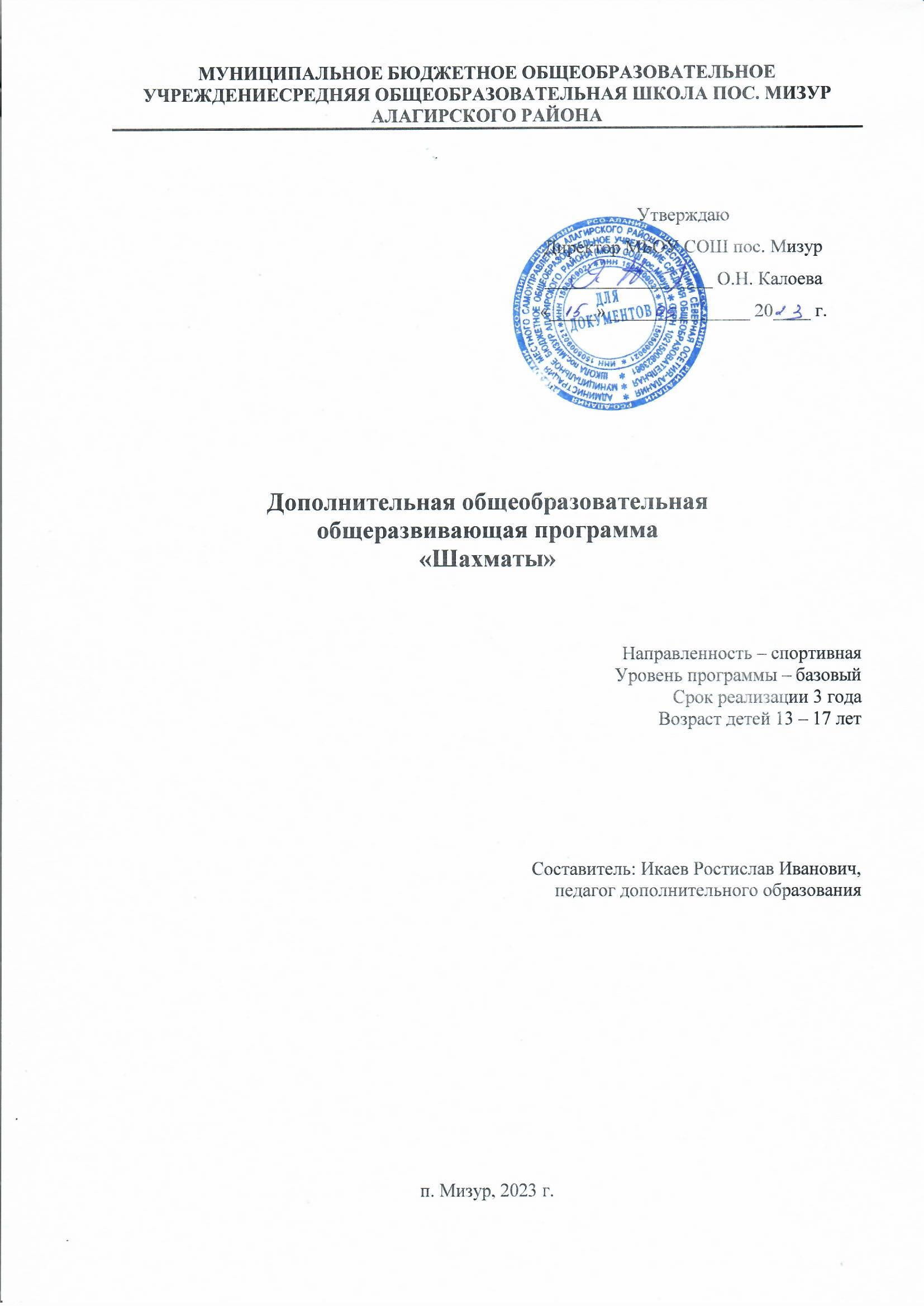 ОглавлениеI.Комплекс основных характеристик программ1.Пояснительная запискаПеречень нормативных документов Направленность программы Актуальность и новизна Педагогическая целесообразность Отличительные особенности Адресат программыФорма организации образовательного процессаОбъем и срок реализации программыРежим занятий 2.Цель и задачи программы 3. Содержание программы Учебный план Содержание учебного плана 4.Планируемые результаты  II.Комплекс организационно-педагогических условий1.Календарный учебный график2.Условия реализации программы Материально – техническое обеспечение программы Методическое обеспечение программы Кадровое обеспечение программы 3.Оценые материалы4.Список литературы  Приложения Приложение 1. Форма фиксации результатов I.Комплекс основных характеристик программы1.Пояснительная запискаДополнительная общеобразовательная общеразвивающая программа «Шахматное королевство» составлена в соответствии с нормативными документами:-Федеральный Закон от 29.12.2012 № 273-Ф3 «Об образовании в Российской Федерации» (ред. от 02.07.2021);‒Закон от 27 декабря 2013 г. № 61- РЗ «Об образовании в Республике Северная Осетия-Алания» (редакция на 31.01.2022г. );-Приказ Министерства образования и науки Российской Федерации от 27 июля 2022 г. № 629 «Об утверждении Порядка организации и осуществления образовательной деятельности по дополнительным общеобразовательным программам»;‒СанПиН 2.4.4.3648-20 «Санитарно-эпидемиологические требования к организациям воспитания и обучения, отдыха и оздоровления» (утверждено постановлением Главного государственного санитарного врача РФ от 28.09.2020 № 28); -Концепция развития дополнительного образования детей до 2030 года (распоряжение Правительства РФ от 31.03. 2022 г.№ 678-р);-Методические рекомендации по проектированию дополнительных общеразвивающих программ (включая разноуровневые программы) (Приложение к письму Департамента государственной политики в сфере воспитания детей и молодежи Министерства образования и науки РФ от 18.11.2015 №09-3242);-Приказ Министерства просвещения Российской Федерации от 03.09.2019 г.№ 467 "Об утверждении Целевой модели развития региональных системдополнительного образования детей" (с изменениями 02.02.2021 г. № 38);-Приказ Министерства труда и социальной защиты РоссийскойФедерации от 22.09.2021 № 652н "Об утверждении профессиональногостандарта "Педагог дополнительного образования детей и взрослых";-Приказ Росстата от 25.03.2022 N 148 "Об утверждении формы федерального статистического наблюдения с указаниями по ее заполнению N 1-ДОД "Сведения об организации, осуществляющей деятельность по дополнительным общеобразовательным программам для детей".Направленность программы – физкультурно-спортивная. Уровень программы – базовый.Актуальность программы продиктована требованиями времени. Так как формирование развитой личности сложная задача, преподавание шахмат через структуру и содержание способно придать воспитанию и обучению активный целенаправленный характер. Система шахматных занятий в системе дополнительного образования, выявляя и развивая индивидуальные способности, формируя прогрессивную направленность личности, способствует общему развитию и воспитанию ребенка. В центре современной концепции общего образования лежит идея развития личности ребенка, формирование его творческих способностей, воспитание важных личностных качеств. Всему этому и многому другому способствует процесс обучения игре в шахматы.Новизна данной программы заключается в разработке и использовании на занятиях педагогом дидактического материала (карточки, шахматные этюды и задачи), активизирующих общие и индивидуальные логические особенности обучающихся.Педагогическая целесообразность данной программы состоит в том, что она направлена на организацию содержательного досуга учащихся, удовлетворение их потребностей в активных формах познавательной деятельности. Стержневым моментом занятий становится деятельность самих учащихся, когда они наблюдают, сравнивают, классифицируют, группируют, делают выводы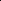 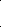 Отличительной особенностью программы является ее индивидуальный подход к обучению ребенка. Он имеет два главных аспекта.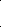 Во-первых, воспитательное взаимодействие строится с каждым юным шахматистом с учетом личностных особенностей. Во-вторых, учитываются знания условий жизни каждого воспитанника, что важно в процессе обучения. Такой подход предполагает знание индивидуальности ребёнка, подростка с включением сюда природных, физических и психических свойств личности.Адресат программы: программа адресована детям 7-16 лет.Количество обучающихся в группе 1- го, 2- го и З- го года обучения от 10 до 15 человек.Формы организации образовательного процесса: очная с применением дистанционных образовательных технологий.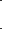 Объем и срок реализации программы: 204 часа (3 года). 1 года обучения: 68 учебных часов в год.2 года обучения: 68 учебных часов в год. 3 года обучения: 68 учебных часов в год. Режим занятий: 1раз в неделю по 2 академических часа.Виды и периодичность контроля: промежуточный (тесты, соревнования).Сведения о проведении и результатах промежуточной аттестации фиксируются в протоколах (Приложение 1).2.Цель и задачи программыЦель программы: развитие логического и аналитического мышления обучающихся посредством обучения шахматной игре.Задачи программыОбучающие:познакомить с историей шахмат;обучить правилам игры;формировать познавательную самостоятельность;научить серьезно готовится к соревнованиям.Развивающие:развить желание познавать новое и закреплять полученные знания; сохранять выдержку, критическое отношение к себе и к сопернику;формировать навыки запоминания; развить умение работать над шахматной литературой;водить в мир логической красоты и образного мышления;развить умение получать эстетическое наслаждение, восхищаться игрой в шахматы.Воспитательныеспособствовать воспитанию волевых качеств, самосовершенствования и самооценки.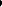 формировать организованность и дисциплину, чувство ответственности, товарищества и коллективизма.3. Содержание программыУчебный план первого года обученияСодержание учебного плана первого года обученияТЕМА 1Первое знакомство с шахматным королевством.Теория. Из истории шахмат. Возникновение и родина шахмат.Инструктаж по технике безопасности на занятиях в объединении «Шахматы — 1».ТЕМА 2Шахматная доска и шахматная нотацияТеория. Знакомство с основными понятиями: поля, вертикали, горизонтали, диагонали. Латинские буквы. Практика. Дидактические игры и задания: «Горизонталь»,«Вертикаль»,ТЕМА ЗШахматные фигурыТеория. «Тронул — ходи!». Белая и черная армия. Практика. ТЕМА 4Благородные пешки.Теория. «Маленькая, да удаленькая. Всю доску прошла — фигуру нашла». Практика. Дидактические игры и задания: «В бой идут одни только пешки»ТЕМА 5Ладья — прямолинейная, бесхитростная.Теория. Ход ладьёй. Взятие ладьёй. Где сильнее: на краю, в центре, в углу?Практика. Дидактические игры и задания: «Один против пешек»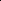 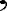 «Лабиринт» «Захват контрольного поля» «Защита контрольного поля», 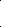 ТЕМА 6 Теория. Ход, Взятие. Белопольные и чернопольные слоны. Где сильнее: на краю, в центре, в углу?Практика. Дидактические игры и задания: «Игра на уничтожение», «Один в поле воин», «Сними часовых», «Лабиринт», ТЕМА 7Теория. «Прыг, скок и вбок». Ход, взятие, сила. Необычный шаг.Ходит буквой «Г» и так и сяк. Игра конем на усеченной доске. Центр, край, угол.Практика. Дидактические игры и задания: «Игра на уничтожение»,«Сними часовых», ТЕМА 8Легкие и тяжелые фигуры.Теория. Легкие фигуры — конь и слон. Тяжелые фигуры — ладья и ферзь. Ладья против коня. Ладья против слона.Практика. Игра «Ладья против коня». «Ладья против слона»ТЕМА 9ФерзьТеория. «Лучший нападающий». Ход, взятие. Практика. Дидактические игры и задания: «Игра на уничтожение» «Сними часовых».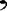 ТЕМА 10КорольТеория. Ход короля. И король в поле воин (взятие).Практика. Дидактические игры и задания: «Игра на уничтожение» «Один в поле воин».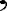 ТЕМА ПСравнительная характеристика и относительная ценность фигурТеория. Ценность фигур (в пешках). Сравнительная сила фигур (сильные и слабые стороны).Практика. Дидактические игры и задания: «Кто сильнее», «Обе армии равны».ТЕМА 12Достижение материального перевесаТеория. Способы достижения материального перевеса.Практика. ТЕМА 13Шах. Защита от шахаТеория. Что такое шах. Понятие о шахе. Шах ферзем, ладьёй, слоном, конем, пешкой.Практика. Дидактические игры и задания: «Шах или не шах». «Дай шах». «Пять шахов». «Защита от шаха». «Первый шах».ТЕМА 14Мат — цель игрыТеория. Что такое мат. Понятие о мате. Мат ферзем, ладьёй, слоном, конем, пешкой.Практика. Дидактические игры и задания: «Шах или мат», «Мат или пат», «Мат в один ход»ТЕМА 15.1.Линейный мат. ЛадьяТеория. Техника матования одинокого короля двумя ладьями.Практика. Упражнения на постановку мата двумя ладьями.ТЕМА 15.2.Мат ферзем и ладьёйТеория. Техника матования одинокого короля ладьёй и ферзем.Практика. Упражнения на постановку мата ладьёй и ферзем.ТЕМА 15.3.Мат ладьёй или королемТеория. Техника матования одинокого короля ладьёй и королем.Практика. Упражнения на постановку мата ладьёй и королем.ТЕМА 15.4.Мат ферзем и королемТеория. Техника матования одинокого короля ферзем и королём. Практика. Упражнения на постановку мата ферзем и Королем.ТЕМА 16НичьяТеория. Варианты ничьей. Пат. Отличие пата от мата. Примеры на пат. Практика. Дидактическое задание: «Пат или не пат».ТЕМА 17Рокировка.Теория. Длинная и короткая рокировка. Правила рокировки. Практика. Дидактическое задание: «Рокировка».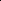 ТЕМА 18Правило квадратаТеория. Правило квадрата — проскочит пешка в ферзи или нет?Практика. Дидактическое задание: «Правило квадрата».ТЕМА 19Король и пешка против короляТеория. Способы проведения пешки в ферзи при поддержке короля, если вам противостоит только король соперника.Практика. Разыгрывание позиций «Король и пешка против короля». ТЕМА 20Начало шахматной партии — дебютТеория. Три стадии шахматной партии	дебют, миттельшпиль, эндшпиль. Практика. Игра всеми фигурами из начального положения ТЕМА 21Законы дебюта.Теория. Три закона дебюта: наискорейшая мобилизация сил, борьба за центр, пешечная структура.Практика. Разбор ошибок, сделанных в дебюте, на примере учебных партий. ТЕМА 22Ловушки в дебюте.Теория. Знакомство с различными дебютными ловушками и способами защиты от них. ТЕМА 23Решение шахматных задачПрактика. Решение шахматных задач на мат в 1 и 2 хода.ТЕМА 24Практическая работа. Игра в шахматы с партнером или тренером. ТЕМА 25СПОРТИВНО-МАССОВЫЕ УЕРОПРИЯТИЯ, СОРЕВНОВАНИЯ  ТУРНИРЫ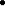 Практическая работа. Участие в соревнованиях и турнирах по шахматам.Учебный план второго года обученияСодержание учебного плана второго года обученияТЕМА 1Введение. Из истории шахмат. Этика шахматной борьбы.Теория. Постановка целей и задач на новый учебный год.Беседа «Первые международные шахматные турниры». Беседа «Этика шахматной борьбы». Инструктаж по технике безопасности на занятиях шахматами.ТЕМА 2Шахматная нотацияТеория. Как записать шахматную партию на бумаге.Практика. Тренировка в записи партий на бумаге. ТЕМА 3.1.Повторение ранее изученных способов матованияТеория. Повторение уже изученных способов матования одинокого короля.Практика. Выполнение упражнений на закрепление этих способов матования одинокого короля.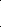 ТЕМА 3.2.Мат двумя слонами и королём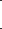 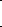 Теория. Техника матования одинокого короля двумя слонами и королем.Практика. Упражнения на постановку мата двумя слонами и королем.ТЕМА 3.3.Мат слоном, конем и королемТеория. Техника матования одинокого короля слоном, конем и королем.Практика. Упражнения на постановку мата слоном, конем и королем.ТЕМА 3.4.Мат двумя конями и королемТеория. Мат двумя конями и королем: когда это возможно, а когда нет.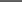 Практика. Упражнения на постановку мата двумя конями и королём. ТЕМА 4Понятие о тактике и комбинацииТеория. Что такое тактика. Что такое комбинация. Разбор примеров простейших комбинаций.ТЕМА 5.1.Двойной удар (вилка)Теория. Изучение тактического приема «двойной удар». Практика. Выполнение упражнений на тему «двойной удар».ТЕМА 5.2.СвязкаТеория. Изучение тактического приема «связка». Практика. Выполнение упражнений на тему «связка».ТЕМА 5.3.Вскрытое нападениеТеория. Изучение тактического приема «вскрытое нападение». Практика. Выполнение упражнений на тему «вскрытое нападение».ТЕМА 5.4.Вскрытый шахТеория. Изучение тактического приема «вскрытый шах». Практика. Выполнение упражнений на тему «вскрытый шах».ТЕМА 5.5.Двойной шахТеория. Изучение тактического приема «двойной шах». Практика. Выполнение упражнений на тему «двойной шах».ТЕМА 5.6.Использование слабости последней горизонтали.Теория. Как использовать слабость последней горизонтали.Практика. Выполнение упражнений на тему «использование слабости последней горизонтали».ТЕМА 5.7.Разрушение пешечного прикрытияТеория. Использование жертв фигур для разрушения пешечного прикрытия короля.Практика. Выполнение упражнений на тему «разрушение пешечного прикрытия».ТЕМА 5.8.Превращение пешки.Теория. Использование жертв фигур с целью проведения пешки в ферзи.Практика. Выполнение упражнений на тему «превращение пешки».ТЕМА 5.9.Ограничение подвижности.Теория. Изучение тактического приема «ограничение подвижности»Практика. Выполнение упражнений на тему «ограничение подвижности».ТЕМА 5.10.Форсирующие ходыТеория. Что такое форсирующие ходы и как их использовать для достижения материального перевеса.Практика. Выполнение упражнений на тему «форсирующие ходы».ТЕМА 6.1.Определение. Тема, Средства. Мотив. КомбинацииТеория. Определение комбинации. Тема, средства и мотив комбинации. Примеры.ТЕМА 6.2.Комбинации на мат по первой(последней) горизонталиТеория. Изучение комбинаций на тему мата по первой (последней) горизонтали.Практика. Решение комбинаций на эту тему.ТЕМА 6.3.Комбинации на мат по второй (седьмой) горизонталиТеория. Изучение комбинаций на тему мата по второй (седьмой) горизонтали.Практика. Решение комбинаций на эту тему.ТЕМА 6.4.Комбинации на уничтожение защитыТеория. Изучение комбинаций на тему «уничтожение защиты»Практика. Решение комбинаций на эту тему.ТЕМА 6.5.Комбинации на «завлечение»Теория. Изучение комбинаций на тему «завлечение» Практика. Решение комбинаций на эту тему.ТЕМА 6.6.Комбинации на «отвлечение»Теория. Изучение комбинаций на тему «отвлечение» Практика. Решение комбинаций на эту тему.ТЕМА 6.7.Комбинация - «мельница»Теория. Изучение комбинаций на тему «мельница»Практика. Решение комбинаций на эту тему.ТЕМА 6.8.Комбинации на ничьюТеория. Изучение комбинаций на тему «достижение ничьей»Практика. Решение комбинаций на эту тему.ТЕМА 6.9.Комбинации с использованием вертикалейТеория. Изучение комбинаций с использованием вертикалей.Практика. Решение комбинаций на эту тему.ТЕМА 6.10.Комбинации с использованием диагоналейТеория. Изучение комбинаций с использованием горизонталей.Практика. Решение комбинаций на эту тему.ТЕМА 6.11.Комбинации на тему «спёртого» матаТеория. Изучение комбинаций на тему «спёртого мата»Практика. Решение комбинаций на эту тему.ТЕМА 6.12.Разрушение пешечного прикрытия короляТеория. Изучение комбинаций на разрушение пешечного прикрытия короля.Практика. Решение комбинаций на эту тему.ТЕМА 6.13.Извлечение короляТеория. Изучение комбинаций на тему «извлечение короля»Практика. Решение комбинаций на эту тему.ТЕМА 6.14.Проведение пешки в ферзиТеория. Изучение комбинаций на тему «проведение пешки в ферзи» Практика. Решение комбинаций на эту тему ТЕМА 6.15.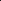 Использование неудачного расположения фигурТеория. Изучение комбинаций, в которых используется неудачное расположение неприятельских фигур.Практика. Решение комбинаций на эту тему.ТЕМА 7.1.Что такое стратегия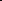 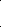 Теория. Определение стратегии. Игра по плану. Примеры.ТЕМА 7.2.Борьба за центрТеория. Способы борьбы за центр. Разбор примеров, в которых преобладание в центре одной из сторон приводило к победе в партии.Практика. Выполнение упражнений на заданную тему.ТЕМА 7.3.Позиции с открытым центромТеория. Изучение планов игры в позициях с открытым центром.Практика. Выполнение упражнений на заданную тему.ТЕМА 7.4.Позиции с фиксированным центромТеория. Изучение планов игры в позициях с фиксированным центром.Практика. Выполнение упражнений на заданную тему.ТЕМА 7.5.Позиции с закрытым центромТеория. Изучение планов игры в позициях с закрытым центром.Практика. Выполнение упражнений на заданную тему.ТЕМА 7.6.Позиции с подвижным центромТеория. Изучение планов игры в позициях с подвижным центром.Практика. Выполнение упражнений на заданную тему.ТЕМА 7.7.Пешечные слабостиТеория. Дефекты пешечной цепи: сдвоенные, изолированные, отсталые пешк Практика. И. Как использовать пешечные слабости.ТЕМА 7.8.Использование сильных и слабых полейТеория. Определение сильных и слабых полей. Форпост. Дыры. Как использовать сильные и слабые поля.Практика. Выполнение упражнений на заданную тему.ТЕМА 7.9.Атака по открытой линииТеория. Борьба за открытую линию при помощи тяжёлых фигур.Поля вторжения. Цели атаки по открытой линии. Практика. Выполнение упражнений на заданную тему.ТЕМА 7.10.Атака по полуоткрытой линииТеория. Занятие полуоткрытой линии, построение тяжелых фигур, а затем подрыв пешки или фигуры противника.Практика. Выполнение упражнений на заданную тему.ТЕМА 7.11.Ограничение подвижности сил противникаТеория. Изучение различных способов ограничения подвижности фигур противника. Понятие плохой фигуры. Выключение из игры фигур противника.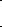 Практика. Выполнение упражнений на заданную тему.ТЕМА 7.12.Оценка позиции и составление планаТеория. Какие позиционные факторы нужно учитывать при оценке позиции. Цифровая оценка позиции. Составление плана игры, исходя из оценки позиции.Практика работа. Выполнение упражнений на заданную тему.ТЕМА 8.1.Как не надо и как надо атаковать короляТеория. Примеры неудачных атак на короля. Причины неудач. Как нужно подготавливать атаку на короля.Практика. Выполнение упражнений на заданную тему.ТЕМА 8.2.Атака на слабый пункт Р (Р)Теория. Изучение различных способов атаки на слабый пункт f2(f7)Практика. Выполнение упражнений на заданную тему.ТЕМА 8.3.Атака на не рокировавшегося короляТеория. Изучение различных способов атаки на не рокировавшегося короля.Практика. Выполнение упражнений на заданную тему.ТЕМА 8.4.Не рокируйте под атакуТеория. Когда и в какую сторону нужно рокировать, чтобы не попасть под атаку.Практика. Выполнение упражнений на заданную тему.ТЕМА 8.5.Атака при односторонних рокировкахТеория. 	Изучение различных способов атаки на короля при односторонних рокировках.Практика. Выполнение упражнений на заданную тему.ТЕМА 8.6.Атака при разносторонних рокировках.Теория. Изучение различных способов атаки на короля при разносторонних рокировках.Практика. Выполнение упражнений на заданную тему.ТЕМА 9Решение шахматных задачПрактика. Решение шахматных задач на мат в несколько ходов.ТЕМА 10Практическая игра. Игра в шахматы с партнером или тренером. Учебный план третьего года обученияСодержание учебного плана 3-го года обученияТЕМА 1Введение. Из истории шахмат.Теория. Постановка целей и задач на новый учебный год.Ознакомление с учебно-тематическим планом объединения «Юный шахматист» на этот год. Просмотр видеоролика «13 шахматных королей». Инструктаж по технике безопасности на занятиях шахматами.ТЕМА 2.1.Открытые дебюты. Итальянская партия.Теория. Начальные ходы дебюта: 1. е2-е4 е7-е52. kg1-f3 КЬ8-с6 З. СП-с4 Cf8-c5. Изучение основных вариантов и систем данного дебюта.ТЕМА 2.2Практика. Розыгрыш партий данным дебютом.Защита двух конейТеория. Начальные ходы дебюта: 1. е2-е4 е7-е5 2. kg1-f3 КЬ8-с6 З.СП-с4 kg8-f6. Изучение основных вариантов и систем данного дебюта.Практика. Розыгрыш партий данным дебютом.ТЕМА 2.3.Шотландская партияТеория. Начальные ходы дебюта: 1. е2-е4 е7-е52. kgl-f3 КЬ8-с6 З. d2-d4. Изучение основных вариантов и систем данного дебюта.Практика. Розыгрыш партий данным дебютом.ТЕМА 2.4.Русская партияТеория. Начальные ходы дебюта: 1. е2-е4 е7-е5 2. I <gl-f3 kg8-f6. Изучение основных вариантов и систем данного дебюта. Практика. Розыгрыш партий данным дебютом.ТЕМА 2.5.Дебют четырех конейТеория. Начальные ходы дебюта: 1. е2-е4 е7-е5 2. kg1-f3 КЬ8-с6 З. КЬ1-сЗ kg8-f6. Изучение основных вариантов и систем данного дебюта.Практика. Розыгрыш партий данным дебютом.ТЕМА 2.6.Испанская партияТеория. Начальные ходы дебюта: 1. е2-е4 е7-е5 2. kg1-f3 КЬ8-с6 3. СПb5. Изучение основных вариантов и систем данного дебюта.Практика. Розыгрыш партий данным дебютом.ТЕМА 2.7.Королевский гамбит.Теория. Начальные ходы дебюта: 1. е2-е4 е7-е5 2. f2-f4. Изучение основных вариантов и систем данного дебюта.Практика. Розыгрыш партий данным дебютом.ТЕМА 2.8.Центральный дебют.Теория. Начальные ходы дебюта: 1. е2-е4 е7-е5 2. d2-d4 e5:d4 3.Q)d1 :d4. Изучение основных вариантов и систем данного дебюта.Практика. Розыгрыш партий данным дебютом.ТЕМА 2.9.ЗАЩИТА ФИЛИДОРАТеоретические сведения. Начальные ходы дебюта: 1. е2-е4 е7-е52. kg1-f3 d7-d6. Изучение основных вариантов и систем данного дебюта.Практическая работа. Розыгрыш партий данным дебютом.ТЕМА 2.10.Дебют ПОНЦИиИТеория. Начальные ходы дебюта: 1. е2-е4 е7-е5 2. kg1-f3 КЬ8-с6 З. с2сзИзучение основных вариантов и систем данного дебюта.Практика. Розыгрыш партий данным дебютом.ТЕМА 2.11.Венская партияТеория. Начальные ходы дебюта: 1. е2-е4 е7-е5 2. kbl-c3. Изучение основных вариантов и систем данного дебюта.Практика. Розыгрыш партий данным дебютом.ТЕМА 2.12.Венгерская защитаТеория. Начальные ходы дебюта: 1. е2-е4 е7-е5 2. kg1-f3 КЬ8-с6 З. СПс4 Cf8-e7. Практика. Розыгрыш партий данным дебютом.ТЕМА 2.13.Дебют трех конейТеория. Начальные ходы дебюта: 1. е2-е4 е7-е52. kg1-f3 КЬ8-с6 З. КЬ1-сЗ. Практика. Розыгрыш партий данным дебютом.ТЕМА 2.14.Латышский гамбитТеория. Начальные ходы дебюта: 1. е2-е4 е7-е52. kg1-f3 f7-f5. Практика. Розыгрыш партий данным дебютом.ТЕМА 2.15.Дебют слонаТеория. Начальные ходы дебюта: 1. е2-е4 е7-е5 2. Cf1-c4. Практика. Розыгрыш партий данным дебютом.ТЕМА 3.1.Скандинавская защитаТеория. Начальные ходы дебюта: 1. е2-е4 d7-Практика. Розыгрыш партий данным дебютом.ТЕМА 3.2.Французская защитаТеория. Начальные ходы дебюта: 1. е2-е4 е7-е6 (2.d2-d4 d7-d5).Практика. Розыгрыш партий данным дебютом.ТЕМА 3.3.Защита Каро-КннТеория. Начальные ходы дебюта: 1. е2-е4 с7-с6 (2.d2-d4 d7-d5).Практика. Розыгрыш партий данным дебютом.ТЕМА 3.4.Сицилианская защитаТеория. Начальные ходы дебюта: 1. е2-е4 с7-с5. Практика. Розыгрыш партий данным дебютом.ТЕМА 3.5.Защита АлехинаТеория. Начальные ходы дебюта: 1. е2-е4 kg8-f6.Практика. Розыгрыш партий данным дебютом.ТЕМА 3.6.Защита Пирца - УфимцеваТеория. Начальные ходы дебюта: 1 . е4 d6 2. d4 1<f6 З. КсЗ g6.Практика. Розыгрыш партий данным дебютом.ТЕМА 4.1.Дебют ферзевых пешекТеория. Начальные ходы дебюта: 1. d2-d4 d7-d5.Практика. Розыгрыш партий данным дебютом.ТЕМА 4.2.Ферзевый гамбитТеория. Начальные ходы дебюта: 1. d2-d4 d7-d5 2. с2-с4. Практика. Розыгрыш партий данным дебютом.ТЕМА 4.3.Голландская защитаТеория. Начальные ходы дебюта: 1. d2-d4 f7-f5Практика. Розыгрыш партий данным дебютом.ТЕМА 4.4.Староиндийская защитаТеория. Начальные ходы дебюта: 1. d2-d4 kg8-f6 2. с2-с4 g7-g6 З.КЬ1-сЗ (или З. g2-g3) Cf8-g7. Практика. Розыгрыш партий данным дебютом.ТЕМА 4.5.Защита ГрюнфельдаТеория. Начальные ходы дебюта: 1. d2-d4 kg8-f62. с2-с4 g7-g6 З. КЬ1-сЗ d7-d5Практика. Розыгрыш партий данным дебютом.ТЕМА 4.6.Новоиндийская защитаТеория. Начальные ходы дебюта: 1. d2-d4 kg8-f62. с2-с4 е7-е6 З. kg1-f3 b7-b6Практика. Розыгрыш партий данным дебютом.ТЕМА 4.7.Защита НимцовичаТеория. Начальные ходы дебюта: 1. d2-d4 kg8-f62. с2-с4 е7-е6 З. kbl-c3 Cf8-b4Практика. Розыгрыш партий данным дебютом.ТЕМА 4.8.Английское началоТеория. Начальные ходы дебюта: 1. с2-с4Практика. Розыгрыш партий данным дебютом.ТЕМА 4.9.Дебют РетиТеория. Начальные ходы дебюта: 1. kg1-f3 d7-d5. Практика. Розыгрыш партий данным дебютом.ТЕМА 4.10.Староиндийское началоТеория. Начальные ходы дебюта: 1. g2-g3, далее Cg2, КВ, d3.Практика. Розыгрыш партий данным дебютом.ТЕМА 4.11.Защита БецониТеория. Начальные ходы дебюта: 1. d2-d4 с7-с5.Практика. Розыгрыш партий данным дебютом.ТЕМА 4.12.Дебют БердаТеория. Начальные ходы дебюта: 1. f2—f4. Практика. Розыгрыш партий данным дебютом.ТЕМА 5Пешечные окончанияТеория. «Золотое» правило оппозиции. Король и две пешки против короля с пешкой. Практика. Выполнение упражнений на данную тему.ТЕМА 6.1.Ферзь против пешкиТеория. Как ферзь может остановить проходную пешку противника.Практика. Выполнение упражнений на данную тему.ТЕМА 6.2.Ладья против пешкиТеория. Ладья и король против проходной пешки и короля противника.Практика. Выполнение упражнений на данную тему.ТЕМА 6.3.Слон против пешкиТеория. Как при помощи слона можно задержать проходную пешку противника и свести партию вничью.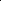 Практика. Выполнение упражнений на данную тему.ТЕМА 6.4.Конь против пешкиТеория. Конь и король против проходной пешки и короля противника.Практика. Выполнение ТЕМА 7Ладейные окончанияТеория. Ладьи врываются в тыл противника по открытым вертикалям. Практика. Выполнение упражнений на данную тему.ТЕМА 8Коневые окончанияТеория. Коневые окончания с лишней пешкой у одной из сторон. ТЕМА 9Слоновые окончанияТеоретические сведения. 1) Слоны одноцветные: Слон и пешка против слона. Слон и две пешки против слона. Окончания с большим числом пешек.Хорошие и плохие слоны.Практика. Выполнение упражнений на данную тему.ТЕМА 10Слон против коняТеория. Общие замечания о достоинствах и недостатках коня и слона. Практика. Выполнение упражнений на данную тему.ТЕМА 11Преимущество двух слоновТеория. Разбор конкретных примеров из практики.Практика. Выполнение упражнений на данную тему.ТЕМА 12Ферзевые окончанияТеория. В ферзевых окончаниях лишняя пешка дает большие шансы на выигрыш. ТЕМА 13.1.Ферзь против ладьиТеория. Ферзь обычно выигрывает против ладьи. Практика. Выполнение упражнений на данную тему.ТЕМА 13.2.Ладья против слонаТеория. Окончание ладья против слона обычно заканчивается вничью. Три теоретические позиции.Практика. Выполнение упражнений на данную тему.ТЕМА 13.3.Ладья против коняТеория. Окончание ладья против коня обычно ничейное. Даже при короле на краю доски конь успешно защищается. Разбор конкретных примеров.Практика. Выполнение упражнений на данную тему.ТЕМА 13.4.Ладья и слон против ладьиТеория. Ничейные позиции Шена и Корани.Практика. Выполнение упражнений на данную тему.ТЕМА 13.5.Ладья и конь против ладьиТеория. Теория считает это окончание ничейным, но есть проигранные позиции. Разбор теоретических позиций.Практика. Выполнение упражнений на данную тему.ТЕМА 14Ладья против слона при пешкахТеория. Ладья и пешка против слона (в большинстве случаев сильнейшая сторона побеждает). Разбор конкретных примеров.Практика. Выполнение упражнений на данную тему.ТЕМА 15Ладья против коня при пешках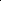 Теория. Ладья и пешка против коня (обычно выигрываются сильнейшей стороной). Практика. Выполнение ТЕМА 16Решение шахматных задачПрактика. Решение шахматных задач на мат в несколько ходов.ТЕМА 17Теория. Игра в шахматы с партнёром или тренером. ТЕМА 18 Практика4.Планируемые результатыВ процессе освоения программы, обучающиеся будут иметь возможность приобрести опыт освоения универсальных компетенций в творческой и познавательной деятельности. Обучающиеся будут знать:-шахматные термины: рокировка, нотация, битое поле, шах, мат, пат, ничья, - правила хода и взятия каждой фигуры. -разыгрывать шахматную партию от начала до конца с соблюдением всех правил игры;- ставить мат в один ход; решать шахматные задачи в 1-2 хода;-технику выполнения различных комбинации.Будут уметь:-выполнять комбинации по отвлечению связывающих фигур;-выполнять комбинации завлечению под мат;-выполнять комбинации на уничтожение защиты.-историю шахмат; -правила игры;-ориентироваться на шахматной доске; -играть каждой фигурой в отдельности и в совокупности с другими фигурами без нарушений правил шахматного кодекса; разыгрывать шахматную партию от начала до конца с соблюдением всех правил игры; 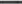  ставить мат в один ход; решать шахматные задачи.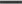 II.Комплекс организационно – педагогических условий1. Календарный учебный графикРежим организации занятий по данной дополнительной общеобразовательной программе определяется календарным учебным графиком и соответствует нормам, утвержденным СанПиН 2.4.3648-20 «Санитарно — эпидемиологические требования к организациям воспитания и обучения, отдыха и оздоровления» (утверждено постановлением Главного государственного санитарного врача РФ от 28.09.2020 № 28).2.УСЛОВИЯ РЕАЛИЗАЦИИ ПРОГРАММЫМатериально-техническое обеспечение Продуктивность работы во многом зависит от качества материально -технического оснащения процесса. Программа реализуется в учебном кабинете образовательной организации с применением технических средств обучения, таких как:-магнитная демонстрационная доска с магнитными фигурами;-столы с комплектами шахматных фигур;- шахматные часы — 2 штуки; -раздаточные материалы для тренинга; -вопросники к контрольным занятиям и викторинам; -словарь шахматных терминов;Методическое обеспечение программыЗанятия включают организационную, теоретическую и практическую части.Организационная часть обеспечивает наличие всех необходимых для работы материалов, пособий и иллюстраций. Теоретическая работа с детьми проводится в форме лекций, диспутов, бесед, анализа сыгранных ребятами партий, разбора партий известных шахматистов; обучающиеся готовят доклады по истории шахмат. На начальном этапе работы преобладают игровой, наглядный и репродуктивный методы. Они применяется:1. При знакомстве с шахматными фигурами.2. При изучении шахматной доски.3. При обучении правилам игры;4. При реализации материального перевеса.Словесный метод даёт возможность передать детям информацию, поставить перед ними учебную задачу, указать пути его решения.Игровой метод предусматривает использование разнообразных компонентов игровой деятельности в сочетании с другими приёмами. При использовании игрового метода за воспитателем сохраняется ведущая роль: он определяет характер и последовательность игровых и практических действий.Наглядный - один из основных, ведущих методов образования. Ведущая роль этого метода связана с формированием основного содержания знаний школьников младшего возраста – представления о предметах и явлениях окружающего мира. Наглядный метод соответствует основным формам мышления детей. Наглядность обеспечивает прочное запоминание.Большую роль играют общие принципы ведения игры на различных этапах шахматной партии, где основным методом становится – продуктивныйМетод проблемного обучения. Разбор партий мастеров разных направлений, творческое их осмысление помогает ребенку выработать свой собственный подход к игре.Использование этих методов предусматривает, прежде всего, обеспечение самостоятельности детей в поисках решения самых разнообразных задач.Кадровое обеспечениеУровень образования педагога: среднее профессиональное или высшее образование (в том числе по направлениям, соответствующим направлениям дополнительных общеобразовательных программ, реализуемых организацией, осуществляющей образовательную деятельность), отвечающее квалификационным требованиям, указанным в квалификационных справочниках и 3. Оценочные материалыОценочные материалы включают в себя: теоретические задания и практические.Промежуточная аттестация Теоретическое задание №11. В какой стране появились шахматы? _____________________________________2. Как называются белые и чёрные клеточки на шахматной доске? _____________3. Какие три вида линий есть на шахматной доске?______________________________________________________________________4. По каким линиям ходит ладья? _________________________________________5. По какой линии ходит слон? ___________________________________________6. Как ходит конь? ______________________________________________________7. Что такое шах? _______________________________________________________8. Что такое мат? _______________________________________________________9. Что такое пат? _______________________________________________________10. Когда можно делать рокировку?______________________________________________________________________11. Когда нельзя делать рокировку?___________________________________________________________________________________________________________________________________________________________________________________________________________________________________________________________________________________________________________________________________________________________________12. Когда партия заканчивается в ничью?__________________________________________________________________________________________________________________________________________________________________________________________________________________________________________________________________________________________________________________________________________________________________________________________________________________________________________13. Как называется мат двумя ладьями? _____________________________________14. Как называется противостояние королей? ________________________________15. При помощи какого правила можно узнать, догонит ли король проходную пешку?_______________________________________________________________________Теоретическое задание №21.Что такое двойной удар? ___________________________________________________2. Какая фигура называется связанной? __________________________________________________________________________________________________________________3. Что такое шахматная нотация? __________________________________________________________________________4. Какими буквами обозначены вертикали на шахматной доске?__________________________________________________________________________5. На какой вертикали стоит король в начале партии? ____________________________6. Окончание «Король и пешка против короля» выиграно? (при правильной игре обеихсторон) ___________________________________________________________________7. Что такое дебют? _________________________________________________________8. Назовите три закона дебюта. ___________________________________________________________________________________________________________________________________________________________________________________________________________________________________________________________________________________9. Какие ошибки в дебюте совершают начинающие шахматисты?________________________________________________________________________________________________________________________________________________________10. Какими фигурами ставится «детский» мат и во сколько ходов?4.Список литературы для педагогаФедеральный закон № 273 от 29.12.2012 «Об образовании в Российской федерации».Приказ Минобрнауки России от 29.08.2013 № 1008 «Об утверждении и осуществления образовательной деятельности по дополнительным общеобразовательным программамАвербах Ю.Л., Котов А.А., Юдович М.М. Шахматная школа. — Ростов н/Д.: Феникс, 2004.Гик ЕЯ. Необычные шахматы. — М.: Астрель, 2002.Карахал Ю.И. Шахматы — увлекательная игра. - М.: Знание, 1982.Костьев А.Н. Учителю о шахматах. - М; Физкультура и спорт, 1986.Костьев А.Н. Уроки шахмат. - М.: Физкультура и спорт, 1994.Мульдияров В.И. Шахматы уроки мудрой игры. Ростов на Дону. Нимцович А.И., Моя система. - М.: Физкультура и спорт, 1984 г. 11. Пан В.Н. Сборник шахматных задач, этюдов, головоломок. - Донецк:2004Пожарский В.А., Шахматный учебник — Рязань: 1996.Список литературы для детей и родителейСухин И. Шахматы, первый год, или там клетки черно-белые чудес и тайн полны:Учебник для 1 класса четырёхлетней и трёхлетней начальной школы.Обнинск, 1998.Сухин И. Шахматы, первый год, или учусь и учу. Пособие для учителя.Обнинск, 1999.Сухин И. Шахматы, второй год, или учусь и учу. Пособие для учителя.Обнинск,2002.Сухин И. Шахматы, третий год, или Тайны королевской игры. Обнинск, 2004.Сухин И. Шахматы, третий год, или учусь и учу. Обнинск, 2005г.Приложение 1Форма фиксации результатовПротокол результатов аттестации обучающихся творческого объединения20____/20____учебный годНазвание творческого объединения____________________________________ ФИО педагога _____________________________________________________ Общеобразовательная программа и срок ее реализации___________________ __________________________________________________________________ № группы_______Год обучения_________Кол-во обучающихся в группе ____________Дата проведения аттестации__________________________________________ Форма проведения __________________________________________________Форма оценки результатов уровень (высокий, средний, низкий)Результаты аттестацииВсего аттестовано _________ обучающихся. Из них по результатам аттестации: высокий уровень______чел. средний уровень ______чел. низкий уровень_____чел. Дата: «___» ________________ 20__ г. Подпись руководителя _____________________№ п.пНаименование раздела, темыКоличество часовКоличество часовКоличество часовКоличество часовКоличество часов№ п.пНаименование раздела, темыВсегоТеорияТеорияПрактикаПрактика1.Первое знакомство	с Шахматным королевством.Краткий исторический обзор222ПРАВИЛА ИГРЫПРАВИЛА ИГРЫ268818182Шахматная доска и шахматные игры.222зБлагородные пешки чёрно-белой доски.2224Ладья — прямолинейная, бесхитростная2225Слон.2226Конь.2227«Могучая игра» Ферзь2228Король — самая важная, главная игра.211119Сравнительная характеристика и относительная ценность игры2111110.Шах. Понятие о шахе. Защита от шаха.2111111Мат — цель 2111112Ничья.22213Рокировка.2111114Шахматная нотация21111ДЕБЮТДЕБЮТ65515Начало шахматной партии — дебют.2111116Правила и законы дебюта.2111117Ловушки в дебюте.2ЗЗМИТТЕЛЬШПИЛЬМИТТЕЛЬШПИЛЬ8226618Нападение и защита. Выигрыш материала.2222219Двойной удар22220Связка22221Открытое нападение.222ЭндшпильЭндшпиль12121222Мат двумя ладьями.22223.Мат ладьёй и ферзем22224.Мат ладьёй и королем22225Мат ферзем и королем22226.Правило квадрата.22227.Король и пешка против короля.22228РЕШЕНИЕ ШАХМАТНЫХ ЗАДАЧ.66629.ПРАКТИЧЕСКАЯ ИГРА.88830.Спортивно-массовые мероприятия, соревнования и турниры.Согласно календарному плануСогласно календарному плануСогласно календарному плануСогласно календарному плануСогласно календарному плануИтого:6868171751№ п.пНаименование раздела, темыКоличество часовКоличество часовКоличество часов№ п.пНаименование раздела, темыВсегоТеорияПрактика1Введение. Чемпионы ми а по шахматам.22Эндшпиль.Эндшпиль.8172Повторение ранее изученных способов матования одинокого короля2113.Мат двумя слонами.224.Мат слоном и конём.225.Мат двумя конями.22МИТТЕЛЬШПИЛЬ. Основные тактические приёмыМИТТЕЛЬШПИЛЬ. Основные тактические приёмы14147Вскрытый шах. Двойной шах.228.Завлечение. Отвлечение. Уничтожение защиты.229.Освобождение поля (линии). Перекрытие. Блокировка.2210.Рентген. Перезка. Промежуточный ход.2211Капкан ловля фигуры. Захват пункта.2212.Разршение пешечного прикрытия.2213.Далеко продвинутая пешка.22Шахматные комбинацииШахматные комбинации222214Определение. Тема, средства, мотив комбинации.2215Комбинации на мат по первой (последней) горизонтали2216.Комбинации на мат по второй (седьмой) горизонтали.2217.Комбинации на уничтожение защиты.2218.Комбинации на «завлечение» на «отвлечение».219.Комбинации на ничью.2220.Комбинации на тему «спертого мата».2221.Комбинации на разрушение пешечного прикрытия короля.2222.Комбинации на извлечение короля.2223.Комбинации на проведение пешки в ферзи.2224.Комбинации с использованием неудачного расположения фигур.22Основы стратегии.Основы стратегии.161625.Что такое стратегия.2226.Борьба за центр — важнейший принцип шахматной стратегии.2227.План игры в позициях с открытым цент ом2228.План игры в позициях с фиксированным цент ом2229.Пешечные слабости.2230.Атака по открытой линии.2231Атака по полуоткрытой линии.2232.Ограничение подвижности сил противника.22Атака на короляАтака на короля64233.Как не надо и как надо атаковать короля.2234.Атака на слабый пункт Р Р2235.Атака на не рокировавшего короля.Атака п и односторонних рокировках.2236.Спортивно-массовые мероприятия, со евнования,турниры.Согласно календарному плануСогласно календарному плануСогласно календарному плануИтого:68761№ п.п.Наименование раздела, темыКоличество часовКоличество часовКоличество часов№ п.п.Наименование раздела, темыВсегоТеорияПрактика1Введение. Некоронованные чемпионы.22Открытые дебюты.Открытые дебюты.8442.Итальянская партия. Защита двух коней.2113.Шотландская партия.2114.Русская партия. Дебют четырех коней.2115.Испанская партия. Королевский гамбит211Редкие дебютыРедкие дебюты6зз6Центарльный дебют. Защита Филидо а2117.Дебют Понциани. Венская партия.2118.Венгерская защита. Дебют т ех коней.211Полуоткрытые дебюты.Полуоткрытые дебюты.8449.Скандинавская защита.21110.Францзуская защита. Защита Каро-Канн.21111Сицилианская защита21112Защита Алехина. Защита ПирцаУфимцева.211Закрытые дебютыЗакрытые дебюты126613.Дебют ферзевых пешек.21114.Ферзевый гамбит.21115.Голландская защита.21116.Староиндийская защита.21117.Английское начало.21118.Защита Нимцовича.2119.Фиар против пешки.84420.Ферзь против пешки.21121.Ладья против пешки.21122Слон против пешки.21123.Конь против пешки.21124.Ладейные окончания21125Коневые окончания.21126.Слоновые окончания.21127Слон против коня.21128.Преимущество двух слонов.21129Ферзевые окончания.21130Борьба игр без пешек.21131Ферзь против ладьи.21132.Ладья против слона. Ладья против коня.21133.Ладья и слон против ладьи. Ладья и конь п ротив ладьи.21134.Ладья против слона при пешках. Ладья пр отив коня п и пешках.21135.Решение шахматных задач22Итого:683434Года обучения1 год обучения2 год обучения З год обученияНачало учебного года21.09.2023 года21.09.2023 года21.09.2023 годаОкончание учебного года31.05.2024 года31.05.2024 года31.05.2024 годаКоличество учебных недель404040Количество часов в год686868Продолжительность занятия(академический час404040Периодичность занятий1 раз по 2 ак.ч.1 раз по 2 ак.ч.1раз по 2 ак.ч.Объем и срок освоения программы204 часа, З года204 часа, З года204 часа, З годаРежим занятийВ соответствии с расписаниемВ соответствии с расписаниемВ соответствии с расписаниемКаникулы зимние31.12.2023г. - 10.01.2024г.31.12.2023г. - 10.01.2024г.31.12.2023г. - 10.01.2024г.Каникулы летние01.06.2024г. - 31.08.2024г.01.06.2024г. - 31.08.2024г.01.06.2024г. - 31.08.2024г.№Фамилия имя ребенкаФорма аттестации(промежуточная)Результат аттестации